4B. Oproep klasouders via Facebook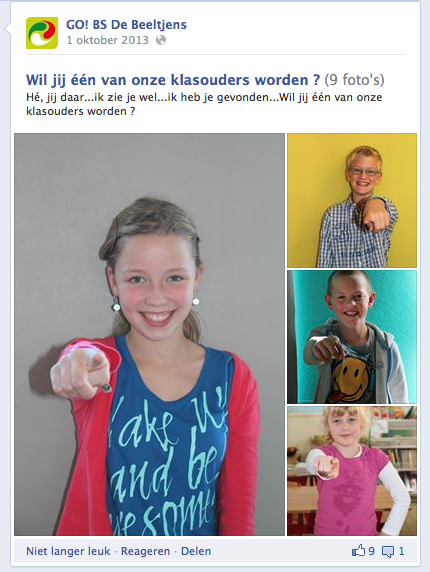 